REPUBLIKA HRVATSKAZADARSKA ŽUPANIJAUPRAVNI ODJEL ZA DRUŠTVENE DJELATNOSTI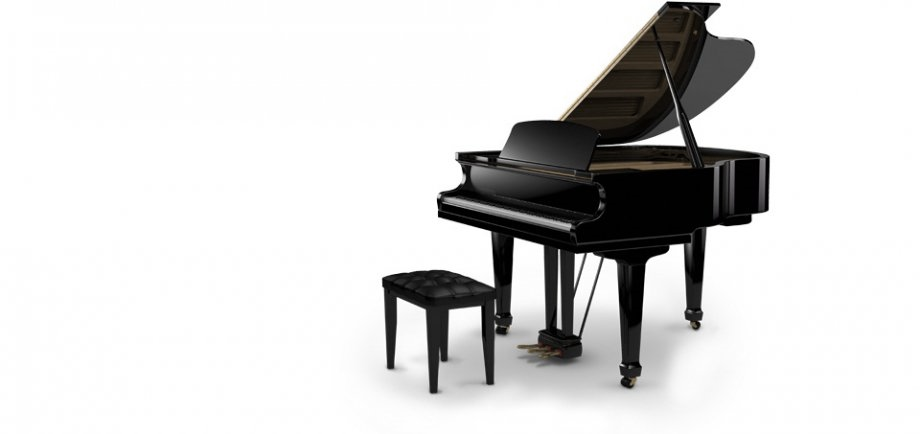 15. SMOTRA GLAZBENIH AKTIVNOSTIOSNOVNIH ŠKOLA ZADARSKE ŽUPANIJEPROGRAMHrvatsko narodno kazalište,  Zadarsrijeda, 26.travnja 2017. u 17 satiDomaćin smotre: Osnovna škola BiogradI – OŠ BIOGRAD ( MALI i VELIKI ZBOR i ORKESTAR)One republic: Counting stars – orkestarN. Banov, Lj.Kolarić-Dumić: Plavi val – mali zborColdplay: Viva la vida – veliki zborVoditelji: Željko Dretvić,Anita Pedisić i Diana Dundović II – OŠ JURAJ DALMATINAC, PAG (ZBOR)G. Sutherland: SailingMeđimurska: Grad se beliVoditelj: Ivo Bosna- klavir: Ivan Grašo-violončelo: Ivana Dobrijević-udaraljke: Ivan Benzia, Franko GalićIII – OŠ VLADIMIRA NAZORA, ŠKABRNJA (ZBOR)M. Ban: Mojoj lijepojB. Mars: Count on meVoditeljica: Marta Dević- solistice: Adriana Žilić, Hana Glavić- gitara: Josip Ivković IV – OŠ PETRA PRERADOVIĆA, ZADAR (ZBOR)A. Meštrović: Rijeke žive vodeT. Gummesson: Singing all together	Voditeljica: Višnja KlobučarKorepetitorica: Magdalena Miočić V - OŠ STANOVI,ZADAR (ZBOR)Crnačka duhovna: This little light of mineN. Jurišić: Sanjajte, sanjajteZ. Špišić: Postoji jedanVoditeljica: Magdalena MiočićVI – POŠ „NOVA“, ZADAR (ZBOR i VOKALNI SASTAV)M.Ban: Mojoj lijepojJ. Bieber: Cold WaterVoditelj: Eugen MotušićVII – OBROVAC (ZBOR I BLOK-FLAUTE)M. Rogić: ZamisliAtomsko sklonište: Za ljubav treba imat' dušuM. Škoro: Ne dirajte mi ravnicuAgrameri: Ružo crvenaVoditeljica: Adela Novković